Совет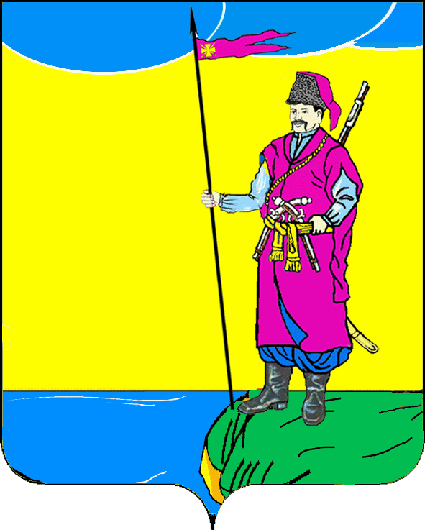 Пластуновского сельского поселенияДинского районаРЕШЕНИЕот _______________							          № _______станица ПластуновскаяОб утверждении Положения об установлении льготной арендной платы и ее размеров юридическим и физическим лицам, владеющим на праве аренды находящимися в муниципальной собственности Пластуновского сельского поселения Динского района объектами культурного наследия (памятниками истории и культуры) народов Российской Федерации, вложившим свои средства в работы по их сохранению и обеспечившим выполнение этих работВ соответствии с Федеральными законами от 25 июня 2002 г. N 73-ФЗ "Об объектах культурного наследия (памятниках истории и культуры) народов Российской Федерации", от 06 октября 2003 г. N 131-ФЗ "Об общих принципах организации местного самоуправления в Российской Федерации", руководствуясь Уставом Пластуновского сельского поселения Динского района, Совет администрации Пластуновского сельского поселения Динского района, р е ш и л: 1. Утвердить Положение об установлении льготной арендной платы и ее размеров юридическим и физическим лицам, владеющим на праве аренды находящимися в муниципальной собственности Пластуновского сельского поселения Динского района объектами культурного наследия (памятниками истории и культуры) народов Российской Федерации, вложившим свои средства в работы по их сохранению и обеспечившим выполнение этих работ (прилагается). 2. Общему отделу администрации Пластуновского сельского поселения (Шиляева) обеспечить официальное опубликование настоящего решения в печатном средстве массовой информации и размещение (опубликование) настоящего решения на официальном сайте администрации муниципального образования Пластуновского сельского поселения Динского района в информационно-телекоммуникационной сети «Интернет».3. Контроль за выполнением настоящего решения возложить на постоянную комиссию Совета Пластуновского сельского поселения Динского района по земельным и имущественным вопросам ЖКХ, транспорту и связи (Козлов Г.А.). 4. Настоящее решение вступает в силу после его официального опубликования.  Председатель Совета Пластуновского сельского поселения					                           М.Г. КулишГлава Пластуновского сельского поселения							       С.К. ОлейникПриложение к решению Совета Пластуновского сельского поселения Динского районаот ______________ № ________Положениеоб установлении льготной арендной платыи ее размеров юридическим и физическим лицам, владеющимна праве аренды находящимися в муниципальной собственностиПластуновского сельского поселения Динского района объектами культурного наследия (памятниками истории и культуры) народов Российской Федерации, вложившим свои средства в работы по их сохранению и обеспечившим выполнение этих работ1. Настоящее Положение определяет порядок установления льготной арендной платы и ее размеров в соответствии с пунктом 1 статьи 14 Федерального закона от 25.06.2002 N 73-ФЗ "Об объектах культурного наследия (памятниках истории и культуры) народов Российской Федерации" (далее - Федеральный закон) физическим или юридическим лицам, владеющим на праве аренды находящимися в муниципальной собственности объектами культурного наследия (далее - объект культурного наследия), вложившим свои средства в работы по их сохранению, предусмотренные статьями 40 - 45 Федерального закона, и обеспечившим выполнение этих работ в соответствии с Федеральным законом (далее соответственно - льготная арендная плата, арендатор).2. Решение об установлении льготной арендной платы принимается администрацией Пластуновского сельского поселения Динского района  (далее – уполномоченный орган, арендодатель) (в отношении имущества, находящегося в собственности муниципального образования), которая является арендодателем по договору аренды объекта культурного наследия.Основанием для установления льготной арендной платы является вложение арендатором своих средств в работы по сохранению объекта культурного наследия, предусмотренные статьями 40 - 45 Федерального закона, и обеспечение их выполнения в соответствии с Федеральным законом.3. Льготная арендная плата не устанавливается в следующем случае:1) наличия у арендатора задолженности по уплате в доход муниципального бюджета платежей, предусмотренных договором аренды соответствующего объекта культурного наследия;2) проведение работ по сохранению объекта культурного наследия является следствием несоблюдения арендатором охранных обязательств.4. Для установления льготной арендной платы арендатор направляет арендодателю заявление об установлении льготной арендной платы.5. К заявлению прилагаются: 1) документы, подтверждающие проведение и выполнение работ по сохранению объекта культурного наследия:2)  задание на проведение работ по сохранению объекта культурного наследия;3) разрешение на проведение работ по сохранению объекта культурного наследия;4) сметно-финансовые расчеты проведения работ, выполненные на основе базового уровня цен, установленных в задании на проведение работ по сохранению объекта культурного наследия, с положительным заключением экспертизы о достоверности определения сметной стоимости в случаях, установленных частью 2 статьи 83 Градостроительного кодекса Российской Федерации, полученным в установленном порядке;5) отчет о выполнении работ по сохранению объекта культурного наследия;6) акт приемки работ по сохранению объекта культурного наследия. Документы, указанные в настоящем пункте, представляются в подлинниках или в копиях, заверенных надлежащим образом. В случае представления подлинников документов специалист, осуществляющий прием документов, изготавливает копии документов и заверяет их. Подлинники документов возвращаются арендатору (представителю арендатора). 6. В процессе принятия решения о выдаче заключения на право предоставления льготной арендной платы рассматриваются также следующие документы, имеющиеся в распоряжении администрации Пластуновского сельского поселения Динского района:1) договор аренды объекта культурного наследия (части объекта культурного наследия) и справки от арендодателя об отсутствии у арендатора задолженности по уплате в доход бюджета уполномоченного органа платежей, предусмотренных договором аренды соответствующего объекта культурного наследия;2) охранное обязательство собственника или иного законного владельца объекта культурного наследия, включенного в реестр объекта культурного наследия, в случае если его утверждение в соответствии со статьей 47.6 Федерального закона является обязательным.7. Заявление в уполномоченный орган может быть подано:при личном обращении заявителя;в виде почтового отправления;в электронной форме (через официальный адрес электронной почты уполномоченного органа).Срок регистрации заявления составляет один рабочий день со дня поступления в уполномоченный орган, в том числе срок регистрации заявления при личном обращении заявителя в уполномоченный орган - не более 15 минут со времени поступления в уполномоченный орган.Заявление рассматривается уполномоченным органом в течение не более 30 календарных дней с даты, следующей за датой регистрации (присвоения входящего номера) заявления в уполномоченном органе Результатом рассмотрения заявления является положительное (отрицательное) решение уполномоченного органа.8. Положительное (отрицательное) решение, оформляемое в виде письма уполномоченного органа, направляется арендатору в течение 3 календарных дней со дня окончания рассмотрения полученных и имеющихся в распоряжении уполномоченного органа документов.Письмо выдается лично заявителю либо его представителю, чьи полномочия подтверждены в соответствии с законодательством. Заявитель может по выбору указать в заявлении иной способ получения письма (почтовым отправлением (заказным письмом) по указанному в заявлении адресу или по электронной почте).Отрицательное решение выдается уполномоченным органом в случаях, указанных в пункте 3 настоящего Положения, а также в случае отсутствия документов, указанных в пункте 5 настоящего Положения.9. Положительное решение уполномоченного органа является основанием для оформления в установленном порядке дополнительного соглашения к договору аренды объекта культурного наследия, в котором указываются размер льготной арендной платы и срок, на который она устанавливается.10. Льготная арендная плата устанавливается со дня вступления в силу дополнительного соглашения к договору аренды объекта культурного наследия. 11. Срок применения льготной арендной платы ограничивается сроком действия договора аренды. 12. Годовой размер льготной арендной платы определяется по следующей формуле: УАП = АП x 0,3,  где: УАП - годовой размер льготной арендной платы (рублей в год); АП - годовой размер арендной платы в соответствии с договором аренды (рублей в год); 0,3 - коэффициент расчета размера льготной арендной платы. 13.  Срок (в годах), на который устанавливается льготная арендная плата, определяется по следующей формуле: С = СРА / АП - УАП,  где: СРА - сумма расходов арендатора (рублей); АП - годовой размер арендной платы в соответствии с договором аренды (рублей в год); УАП - годовой размер льготной арендной платы (рублей в год). 